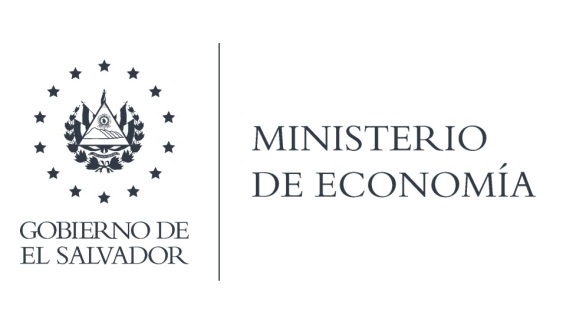 La Dirección General de Estadísticas y Censos (DIGESTYC}, en atención y respuesta al requerimiento de información, responde textualmente lo siguiente:"Informo que fue elaborado y entregada la información en formato Excel."Lic. Laura QuintanillaOficial de InformaciónMINISTERIO DE ECONOMÍA REPÚBLICA DE EL SALVADOR, C.A.Alameda Juan Pablo II y Calle Guadalupe Edificio Cl - C2, Centro de Gobierno. San SalvadorTeléfonos (PBX): (503) 2590-5600www.minec.gob.sv